AIEEE Previous Years Papers  7)     The treatment of CH3MgX with CH3C ≡ C - H producesA)   CH3C ≡ C - CH3             H  H             |   |B)   CH3-C=C-CH3C)   CH4D)   CH3 - CH = CH2 8)     The hydrocarbon which can react with sodium in liquid ammonia isA)   CH3CH2C ≡ CHB)   CH3CH = CHCH3C)   CH3CH2C ≡ CCH2CH3D)   CH3CH2CH2C ≡ CCH2CH2CH3 9)     The vapour pressure of water at 20° C is 17.5 mm Hg. If 18g of glucose (C6H12O6) is added to 178.2 g of water at 20° C, the vapour pressure of the resulting solution will beA)   15.750 mm HgB)   16.500 mm HgC)   17.325 mm HgD)   17.675 mm Hg 10)    Gold numbers of protective colloids A, B, C and D are 0.50, 0.01, 0.10 and 0.005, respectively. The correct order of their protective powers isA)   C < B < D < AB)   A < C < B < DC)   B < D < A < CD)   D < A < C < B 11)    In a compound, atoms of element Y form ccp lattice and those of element X occupy 2/3rd of tetrahedral voids. The formula of the compound will beA)   X2Y3B)   X2YC)   X3Y4D)   X4Y3 12)    In context with the industrial preparation of hydrogen from water gas (CO + H2), which of the following is the correct statement?A)   CO is removed by absorption in aqueous Cu2Cl2 SolutionB)   H2 is removed through occlusion with PdC)   CO is oxidized to CO2 with steam in the presence of a catalyst followed by absorption of CO2 in alkaliD)   CO and H2 are fractionally separated using differences in their densities13)    Among the following substituted silanes the one which will give rise to cross linked silicone polymer on hydrolysis isA)   RSiCl3B)   R2SiCl2C)   R3SiCl2D)   R4Si 14)    Amount of oxalic acid present in a solution can be determined by its titration with KMnO4 solution in the presence of H2SO4. The titration gives unsatisfactory result when carried out in the presence of HCl, because HClA)   furnishes H+ ions in addition to those from oxalic acidB)   reduces permanganate to Mn2+C)   oxidises oxalic acid to carbon dioxide and waterD)   gets oxidised by oxalic acid to chlorine 15)    Given E0Cr3+/Cr = - 0.72 V , E0Fe2+/Fe = - 0.42 V .The potential for the cell Cr |Cr3+ (0.1 M) | |Fe2+ (0.01 M) | Fe isA)   0.339 VB)   - 0.339 VC)   - 0.26D)   0.26 V16)    Which one of the following is the correct statement?A)   Beryllium exhibits coordination number of sixB)   Chlorides of both beryllium and aluminium have bridged chloride structures in solid phaseC)   B4H6.2NH3 is known as 'inorganic benzene'D)   Boric acid is a protonic acid17)    Identify the wrong statement in the following:A)   Greenhouse effect is responsible for global warmingB)   Ozone layer does not permit infrared ratiation from the sun to reach the earthC)   Acid rain is mostly because of oxides of nitrogen and sulphurD)   Chlorofluorocarbons are responsible for ozone layer depliction18)    The coordination number and the oxidation state of the element 'E' in the complex [E(en)2(C2O4)] NO2 (when (en) is ethylene diamine) are, respectively,A)   4 and 2B)   4 and 3C)   6 and 3D)   6 and 219)    In which of the following octahedral complexes of Co (at no. 27), will the magnitude of Δ0 be the highest?A)   [ Co(C2O4)3 ]3-B)   [ Co(H2O )6 ]3+C)   [ Co(NH3 )6 ]3+D)   [ Co(CN)6 ]3- 20)    Larger number of oxidation states are exhibited by the actinoids than those by the lanthanoids, the main reason beingA)   lesser energy difference between 5f and 6d than between 4f and 5d orbitalsB)   more energy difference between 5f and 6d than between 4f and 5d orbitalsC)   more reactive nature of the actinoids than the lanthanoidsD)   4f orbitals more diffused than the 5f orbitals21)    Which of the following factors is of no significance for roasting sulphide ores to the oxides and not subjecting the sulphide ores to carbon reduction directly?A)   CO2 is thermodynamically more stable than CS2B)   Metal sulphides are less stable than the corresponding oxidesC)   CO2 is more volatile than CS2D)   Metal sulphides are thermodynamically more stable than CS222)    Oxidising power of chlorine in aqueous solution can be determined by the parameters indicated below: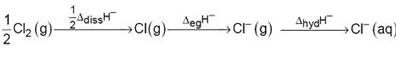 The energy involved in the conversion of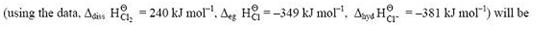 A)   - 610 kJ mole-1B)   - 850 kJ mole-1C)   + 120 kJ mole-1D)   + 152 kJ mole-1 23)    In the following sequence of reactions, the alkene affords the compound 'B'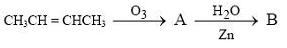 The compound B isA)   CH3COCH3B)   CH3CH2COCH3C)   CH3CHOD)   CH3CH2CHO 24)    Phenol, when it first reacts with concentrated sulphuric acid and then with concentrated nitric acid, givesA)   o-nitrophenolB)   p-nitrophenolC)   nitrobenzeneD)   2,4,6-trinitrobenzene25)    Toluene is nitrated and the resulting product is reduced with tin and hydrochloric acid. The product so obtained is diazotised and then heated with cuprous bromide. The reaction mixture so formed containsA)   mixture of o- and p-dibromobenzenesB)   mixture of o- and p-bromoanilinesC)   mixture of o- and m-bromotoluenesD)   mixture of o- and p-bromotoluenes 26)    The organic chloro compound, which shows complete stereochemical inversion during a SN2 reaction , isA)   (CH3)3CClB)   (CH3)2CHClC)   CH3ClD)   (C2H5)2CHCl 27)    The absolute configuration of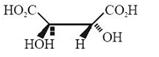 A)   R, RB)   R, SC)   S, RD)   S, S 28)    α-D-(+)-glucose and β-D-(+)-glucose areA)   epimersB)   anomersC)   enantiomersD)   conformers 29)    The electrophile, E⊕ attacks the benzene ring to generate the intermediate σ-complex. Of the following, which σ-complex is of lowest energy?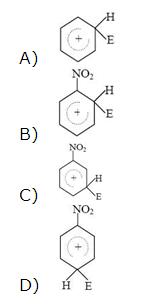 30)    Standard entropy of X2, Y2 and XY3 are 60, 40 and 50 J K-1 mol-1, respectively. For the reaction, 1/2 X2 + 3/2 Y2 → XY3 ΔH - -30 kJ, to be at equilibrium, the temperature will beA)   500 KB)   750 KC)   1000 KD)   1250 K 31)    For the following three reactions a, b and c, equilibrium constants are given:(1) CO(g) + H2O(g) <--> CO2(g) + H2(g); K1(2) CH4(g) + H2O(g) <--> CO (g) + 3H2(g); K1(3) CH4(g) + 2H2O(g) <--> CO2(g) + 4H2(g); K3Which of the following relations is correct ?A)   K2 K3 = K1B)   K3 = K1 K2C)   K3 K23 = K12D)   K1√ K2  =  K332)    Bakelite is obtained from phenol by reacting withA)   CH3CHOB)   CH3COCH3C)   HCHOD)   (CH2OH)233)    The equilibrium constants Kp1 and Kp2 for the reactions X<-->2Y and 
Z<-->P + Q, respectively are in the ratio of 1 : 9. If the degree of dissociation of X and Z be equal then the ratio of total pressures at these equilibria isA)   1 : 1B)   1 : 3C)   1 : 9D)   1 : 36 34)    For a reaction rate of disappearance of 'A' related to the rate of appearance of 'B' by the 1/2 A → 2B,        A)  - d[A]/dt = 1/4 * d[B]/dt        B)  - d[A]/dt =  d[B]/dt        C)  - d[A]/dt = 1/4 * d[B]/dt        D)  - d[A]/dt = 4 * d[B]/dt35)    At 80° C , the vapour pressure of pure liquid 'A' is 520 mm Hg and that of pure liquid 'B' is 1000 mm Hg. If a mixture solution of 'A' and 'B' boils at 80° C and 1 atm pressure, the amount of 'A' in the mixture is (1 atm = 760 mm Hg)A)   34 mol percentB)   48 mol percentC)   50 mol percentD)   52 mol percent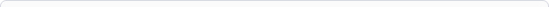 AIEEE Paper > 2008-ChemistryAIEEE 2008 Chemistry
____________________________________________________________________ 1)     The ionization enthalpy of hydrogen atom is 1.312 X 106 J mol-1. The energy required to excite the electron in the atom from n = 1 to n = 2 isA)    6.56 X 105 J mol-1B)    7.56 X 105 J mol-1C)    9.84 X 105 J mol-1D)    8.51 X 105 J mol-1 2)     Which one of the following pairs of species have the same bond order?A)    CN- and CN+B)    O2- and CN-C)    NO+ and CN+D)    CN- and NO+ 3)     Which one of the following constitutes a group of the isoelectronic species?A)   NO+, C22- , CN-, N2B)   CN-, N2, O22-, C22-C)   N2, O2- , NO+ , COD)   C22-, O2-, CO, NO 4)     Four species are listed below:i. HCO3-ii. H3O+iii. HSO4-iv. HSO3FWhich one of the following is the correct sequence of their acid strength?A)   ii < iii < i < ivB)   i < iii < ii< ivC)   iii < i < iv < iiD)   iv < ii < iii < i 5)     The pKa of a weak acid, HA, is 4.80. The pKb of a weak base, BOH, is 4.78. The pH of an aqueous solution of the corresponding salt, BA, will beA)   4.79B)   7.01C)   9.22D)   9.586)     The correct decreasing order of priority for the functional groups of organic compounds in the IUPAC system of nomenclature isA)   -SO3H , -COOH , -CONH2 , -CHOB)   -CHO , -COOH , -SO3H , -CONH2C)   -CONH2 , -CHO , -SO3H , -COOHD)   -COOH, -SO3H, -CONH2, -CHO